Have you experienced phantom limb pain?OR Are you a physiotherapist who has treated someone with phantom limb pain?If so you could be eligible for a study researching:“Phantom Limb Pain Management and Physiotherapy: Exploring Beliefs and Experiences of Physiotherapists and Persons with Amputations”This study aims to identify successful phantom limb pain management plans from an amputee and physiotherapy point of view. What you will be asked to do:Take part in a 20 minute telephone interview about your experiences and beliefs of phantom limb pain management. For more information about this study please contact:Garrett Saxtong.saxton9862@student.leedsbeckett.ac.ukBefore August 31, 2018Supervisor Gill Phillips: g.phillips@leedsbeckett.ac.uk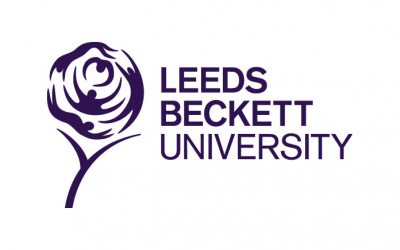 